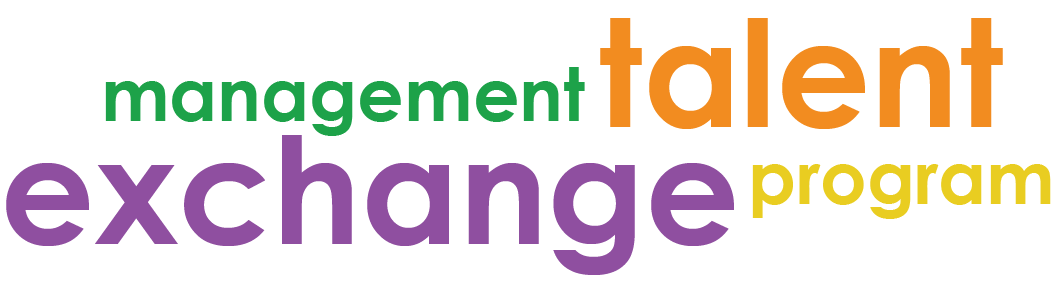 3- MONTH EVALUATION FORMHost Agency – Participant EvaluationHost manager must complete this performance evaluation at the end of the exchange. Completed evaluation forms are due Thursday, December 12th. Did your candidate complete their primary exchange assignment? 	  Yes ☐ No ☐Did the candidate’s quality of work meet or exceed expectations?      Yes ☐ No ☐3- MONTH EVALUATION FORMHost Agency – Program EvaluationPlease rate the following:Would you participate as a host again? 	Yes ☐ No ☐Participant NameHost ManagerHost OrganizationParticipant Evaluation Please review participant’s progress and contributions during their MTEP assignment. Program ElementExcellentVery GoodGoodFairPoorN/AQuality of MTEP ParticipantQuality of Participant’s Work ProductMTEP Kick-OffMTEP Support and ResourcesProgram CommunicationComments and Suggestions for Improvement 